3rd Annual Stanardsville United Methodist Church 5k Run/WalkSaturday, May 30, 20158:00 a.m.******All race proceeds will go to SUMC Capital Campaign******Entry Fee: 		Age 18 & Under:   $10.00Age 19 & Up:         $15.00*Register by May 15 guarantees a T-Shirt, T-shirts available on a limited basis after May 15th.  Race will be held rain or shine.  Entry fee non-refundable.  Registration / Packet Pick Up:  Day of Race 7:00 to 7:45 a.m.Race Time:	8:00 a.m.Stanardsville United Methodist Church25 Court Street, Stanardsville, VAAwards:          Given to top 3 male and female finishers per age groupRegistration FormName:____________________________________   Age:_______   Male   FemaleAdress:____________________________________________________________City/State/Zip:_________________________________ Phone:_______________Email:_______________________________ T-Shirt Size:           Kids  S   M   L   XL                 Adults        S   M   L   XL   XXLEntry Fee Enclosed:  _________   Additional Donation (Optional): ________*Make checks Payable to Stanardsville United Methodist Church (in memo 5K) and mailed to SUMC, P.O. Box 740, Stanardsville, VA  22973 Waiver: I know that running a road race is a potentially hazardous activity. I should not enter and run/walk unless I am medically able and properly trained. I agree to abide by all decisions of the race officials relative to my ability to compete and run/walk safely. I assume all risks with participating in this event, including but not limited to, falls, contact with other participants, the effects of weather, traffic and conditions of the course, all such risks being known and appreciated by me. Having read this waiver and knowing these facts, and in consideration of you accepting my entry, I, for myself and anyone entitled to act on my behalf, waive and release the Stanardsville United Methodist Church , race organizers, and all associated sponsors and their representatives, from all claims or liabilities of any kinds arising out of my participation in this event. I also give permission for any photos taken of me at the event to be released by the SUMC. Children under the age of 12 must be accompanied by an adult.  No animals, headphones, skateboards, skates, roller blades, or bicycles are allowed on the course.Signature:____________________________________       Date:__________If under 18 Parent/Guardian Must Sign:________________________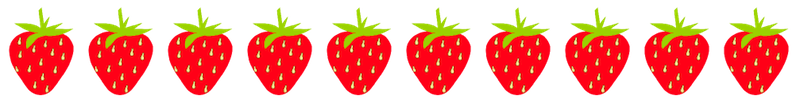 